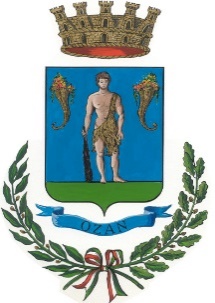 CITTA’ DI UGENTOPROVINCIA DI LECCEModello A Domanda Spett.le Comune di UgentoP.zza Colosso 73059 Ugento -Le-OGGETTO:DOMANDA DI PARTECIPAZIONE ALLA PROCEDURA PER L’INDIVIDUAZIONE DI IMPRENDITORI AGRICOLI CANDIDATI AD ASSUMERE IN APPALTO LAVORI E SERVIZI DI MANUTENZIONE AMBIENTALE AI SENSI DELL’ART. 15 D.LGS 18.05.2001 N. 228 E CONTESTUALE AUTOCERTIFICAZIONE E DICHIARAZIONE SOSTITUTIVA AI SENSI DEGLI ARTT. 46 E 47 DEL DPR 445/2000. Il sottoscritto: …………………………………………………………………………………………………………………………………… nato a: ………………………………………………. il …………………………………………………………………………………………….. Residente a: ………………………………………….via……………………………………………………………CodiceFiscale:………………………………………………………………………………………………… In qualità di :TitolareLegale RappresentanteContitolare dell’azienda agricola/società di cui all’art.2135C.C.  denominata:……………………………..……………………………………………………………………………………………………………………………... Con sede legale in Via/Piazza:………………………………………………………………..………………… Città: ……………………………………………………………………………………… Provincia…..…… Partita I.V.A. ……………………………………………n°:………………………………………………………………………………………………... cell. …………………………………………..…………… tel. ………………………………………… E-mail ……………………………………………..PEC (obbligatoria) …………………..………………………….. CHIEDE di partecipare alla procedura in oggetto per assumere in appalto l’esecuzione delle attività funzionali alla salvaguardia del paesaggio agrario e forestale, alla cura ed al mantenimento dell'assetto idrogeologico indicate all’art. 1 dell’avviso pubblico, in deroga al codice degli appalti, ai sensi dell’art. 15 del D.Lgs. 228/2001.A tal fine, ai sensi degli articoli 46 e 47 del DPR 28 dicembre 2000 n. 445, consapevole delle sanzioni penali previste dall'articolo 76 del medesimo DPR 445/2000, per le ipotesi di falsità in atti e dichiarazioni mendaci ivi indicate DICHIARA e ATTESTA di non trovarsi in alcuna delle cause di esclusione previste dall’art. 80 del D.Lgs. 50/2016 e dell’art. 14 del D.Lgs 81/2008 e smi; - di essere imprenditore agricolo e di trovarsi nelle altre condizioni previste dall’art. 2135 del Cod. Civ. come modificato dall’art. 15, del D. Lgs. n° 228/2001; - che l’impresa è iscritta alla C.C.I.A.A. sezione speciale “imprenditori agricoli, coltivatori diretti e società semplici esercenti attività agricola” n°_____________________________________________________; - che l’impresa è iscritta all’I.N.P.S. gestione agricola rif. ______________________________________; - di essere in regola con la normativa vigente per quanto riguarda gli aspetti previdenziali, assicurativi e di sicurezza sul lavoro; - relativamente all’assicurazione: □ di essere in possesso di polizza assicurativa di responsabilità civile verso terzi per la committenza di lavori e/o servizi nr.____________ sottoscritta in data ____________ con la Compagnia Assicurativa Agenzia di _________________________ regolarmente quietanzata; □ di impegnarsi, in caso di affidamento dell’appalto, a costituire polizza assicurativa di responsabilità civile verso terzi per la committenza di lavori e/o servizi; - di avere la disponibilità del seguente parco macchine ed attrezzatura tecnica regolarmente omologata, assicurata e dotata dei necessari libretti di circolazione: (Indicare nelle sottostanti tabelle l’elencazione e descrizione del parco macchine e delle attrezzature, di proprietà dell’azienda, che possono essere utilmente impiegate all’esecuzione di lavori e/o servizi sopraindicati quali ad esempio: trattori, escavatori, pale, terne, mini escavatori per piccoli movimenti di terra e/o scavo fossi, attrezzature per sfalcio meccanizzato e manuale, trinciatura).Elenco macchine:Elenco attrezzature: SI IMPEGNA - a trasmettere l’aggiornamento della propria scheda in presenza di variazioni e a comunicare il venire meno dei requisiti minimi tali da non consentire l’esecuzione dei lavori; Lo scrivente: - autorizza ai sensi dell’art. 40 del D.Lgs. 50/2016, il Comune di Ugento ad inviare tutte le comunicazioni inerenti alla gara in oggetto all’indirizzo di posta elettronica certificata (PEC) sopra indicato. - acconsente ai sensi del D.Lgs. n. 196/2003 al trattamento dei propri dati, anche personali, per le esclusive esigenze concorsuali e per la stipula di eventuale contratto.Data …………….. Firma………………………………………………………Firma del titolare / legale rappresentante/ institore /procuratoreSottoscrizione non autenticata, ma corredata da copia fotostatica del documento di identità del firmatario (art. 38, c. 3, del D.P.R. n. 445/2000).Firma ……………………………………………………Ai sensi dell’art, 38 del D.PR. 28.12.2000, n. 445, la dichiarazione è sottoscritta dall’interessato in presenza del dipendente addetto, ovvero sottoscritta ed inviata unitamente a copia fotostatica, non autenticata di un documento di identità del sottoscritto (salvo il caso in cui il documento sia firmato digitalmente) all’ufficio competente via mail o a mezzo e-mail PEC.TipologiaMarcaPotenza Modello TargaTipologiaMarcaModelloAltro